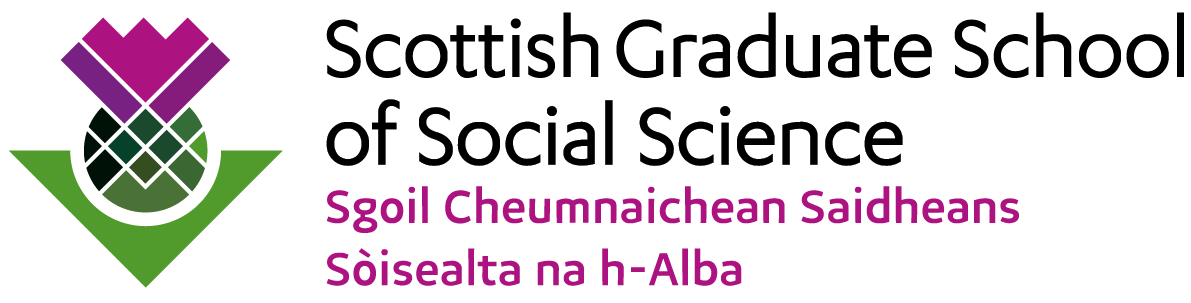 Difficult Language Training (DLT)Application Form 2022/23Application for a funded extension to your PhD studies to undertake DLT*Please Note: If applicable, applications for Overseas Fieldwork or RTSG should be submitted in conjunction with applications for DLT. Only one successful DLT claim is permitted for the duration of an ESRC funded studentship.Applicant’s DetailsTraining InformationCase for Difficult Language Training (to be completed by applicant)Please advise how DLT will be beneﬁcial to the completion of your PhD. Please include: 1.	A description of your training plan, detailing why an extension to your PhD is required. Within your training plan please provide an estimate of how long each ‘activity’ will take to complete and how you plan to achieve each activity within the timeframe.2.	How this training will contribute to the training needs outlined in your Training Needs Analysis.3. 	If the training is to take place abroad, please detail why this cannot be completed within the UK.By signing below, you are confirming all information included in this application is true and correct to the best of your knowledge. Supervisor Supporting Statement (to be completed by Primary Supervisor)The student’s supervisor should confirm their support of this application and clearly indicate why it is essential to the student’s training, outlining how this proposal fits with the training needs identified in the Training Needs Analysis.As supervisor, I will ensure that the applicant’s home institution is informed of any agreed DLT funded extension and that approval is sought for an equivalent extension to the PhD registration period (please check box) Please sign below to endorse this application:*Please Note: DLT applications are for PhD students to apply for a funded extension (stipend) to the length of their PhD registration period for the purpose of learning a difficult language as an integral part of their research. For costs associated with undertaking DLT, students should apply for RTSG (UK based training) or OFW (training which will be undertaken in the field, typically aboard). Guidance regarding DLT can be found within the SGSSS Student Handbook. In addition, the SGSSS reserves the right to update the terms of the DLT funding agreement at any time. Name:Email:Tel:Home Institution / University Pathway Current year of study:  Current year of study:  Current year of study:  Current year of study:  Current year of study:  Current year of study:  Year of PhD:PhD Award Start Date:PhD Award End Date:Studentship Award:1+3    +3    3.25    3.5    +2    2.5    2+3 Primary Supervisor name (including title) and email:What language(s) do you intend to study?Using the ESRC Postgraduate Funding Guide, please identify the language group(s):Will the training be taking place in person or online?If in person, please advise the country and city below: Dates you will be undertaking the training:Dates you will be undertaking the training:Dates you will be undertaking the training:Dates you will be undertaking the training:From:To:Length of funding extension requested:Length of funding extension requested:Length of funding extension requested:Length of funding extension requested:Weeks:Days:500 words maximumStudent Signature:(typed is acceptable)Student Name: Date:500 words maximumSupervisor Signature:(typed is acceptable)Supervisor Name: (including title)Email:Date: